04.02.2020г. на отделении «ОиПП» проведены классные часы в группе Р1. Тема классного часа: «День Защитника Отечества».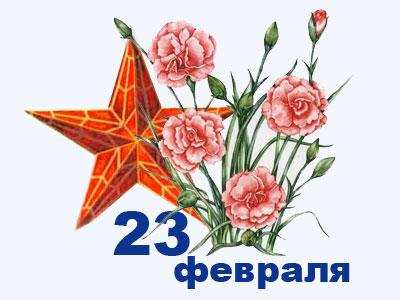 Принято считать, что рождение Красной Армии отмечают 23 февраля в честь ее первой победы над германскими войсками.  Именно в этот день 23 февраля – немцы объявили большевикам ультиматум, требующим отдать Прибалтику, провести демобилизацию Красной Армии передать Германии часть флота и золотого запаса России. Ультиматум был принят и в начале марта заключен тягчайший и унизительный для России Брестский договор. Такова история. Этот праздник выражает наше уважение к героям страны, к защитникам нашей Родины от вражеских полчищ во все времена. У этого праздника было несколько названий:
- День Советской Армии;
- День рождения Красной армии;
- День рождения вооруженных сил и военно-морского флота.04.02.2020г. на отделении «ОиПП» проведены классные часы в группе Р1.Тема классного часа: «День святого Валентина».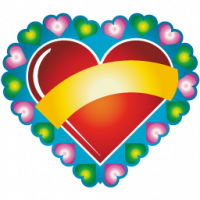 День Святого Валентина – праздник влюблённых – отмечается 14 февраля в Европе с XIII века, в США – с 1777 года, в России – с начала 1990-х годов. Но почему все, же это праздник влюблённых? На это счет немало красивых легенд.Англичане, к примеру, считают, что с 14 февраля природа делает поворот к весне, и у птиц начинается сезон брачных игр, даже старая английская поговорка гласит: «В день святого Валентина все птицы в воздухе соединяются парами». 04.02.2020г. на отделении «ОиПП» проведены классные часы в группе Р1.Тема классного часа: «Творчество Н.Рубцова».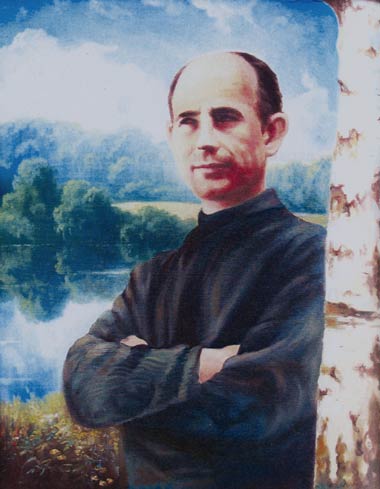 Н. М. Рубцов(1936г. – 1971г.)Николай Михайлович Рубцов родился в 1936 году в Архангельской области. Ему было пять лет, когда началась самая страшная в мировой истории война. Отец его отправился на фронт. Мать умерла после тяжелой болезни. В октябре 1943 года семилетний Николай Рубцов оказался в детском доме села Никольское Тотемского района Вологодской области. Но этому предшествовали совсем не детские испытания. 04.02.2020г. на отделении «ОиПП» проведены классные часы в группе Р1.Тема классного часа: «Аллея Славы.  Дударев П.И».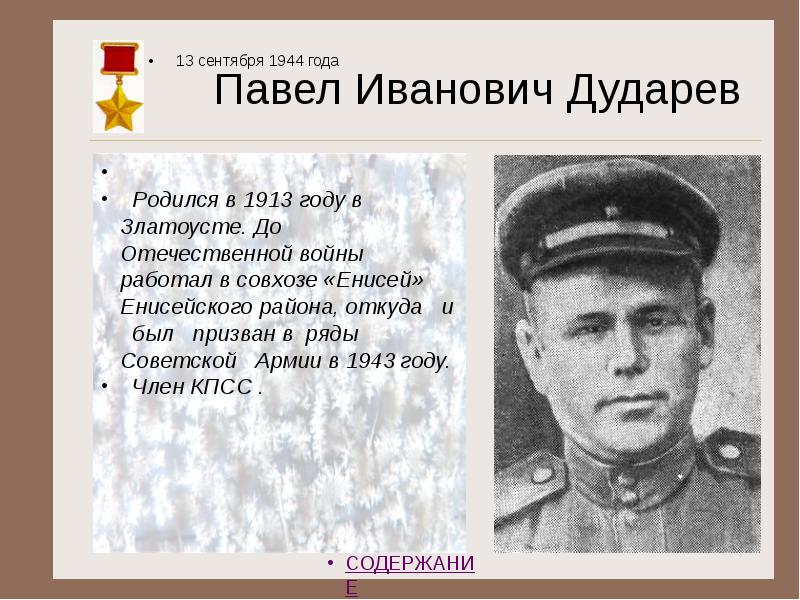 Данное мероприятие проведено   библиотекарем Л.Н. Коваленко             Во время проведения классного часа  использовались такие методы как: показ презентации. 